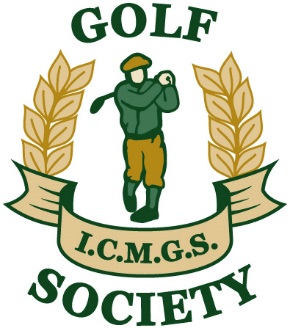                      2017 Membership Application Form                            Membership Fee  $50.00Name:            __________________________________________Address:       __________________________________________City:              ___________________   Postal Code: __________Telephone Number           _______________________________EMail Address:                 _______________________________You must be a paid-up member of the I.C.M. before you can join the ICMGS                   I.C.M. Membership Number         _______NEW MEMBERS:  Are you/were you a member of a golf club or golf society                                           Yes    ____             No  ____If yes, please provide your latest handicap     ______Sponsors: Full sponsorship $500 ..   Half-sponsorship  $250  ..   Group SponsorshipAre you willing to sponsor a tournament?      Yes  ____        No  ____